                                                Заливка хоккейной  коробки.                               Расчистка снега в хоккейной коробке.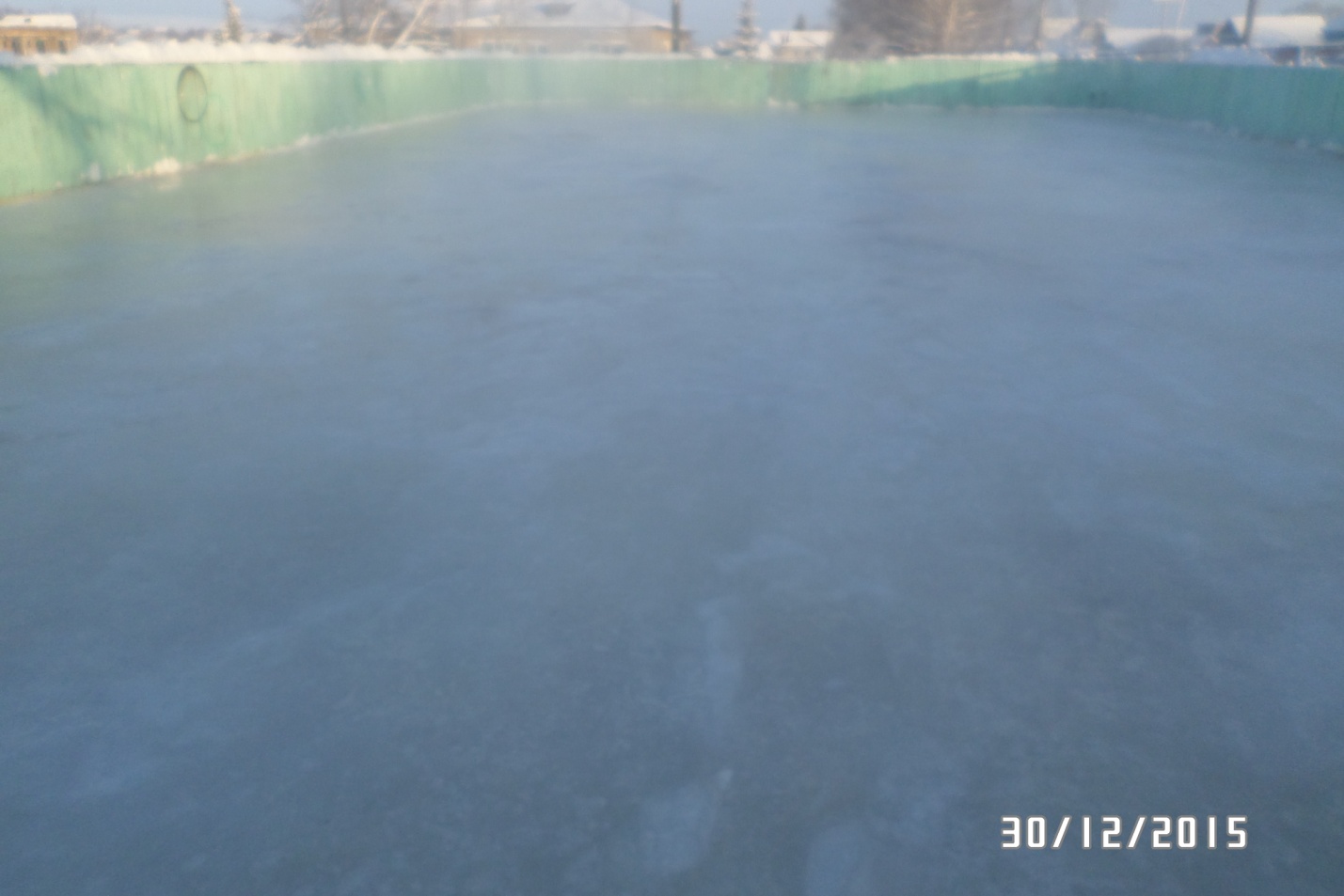 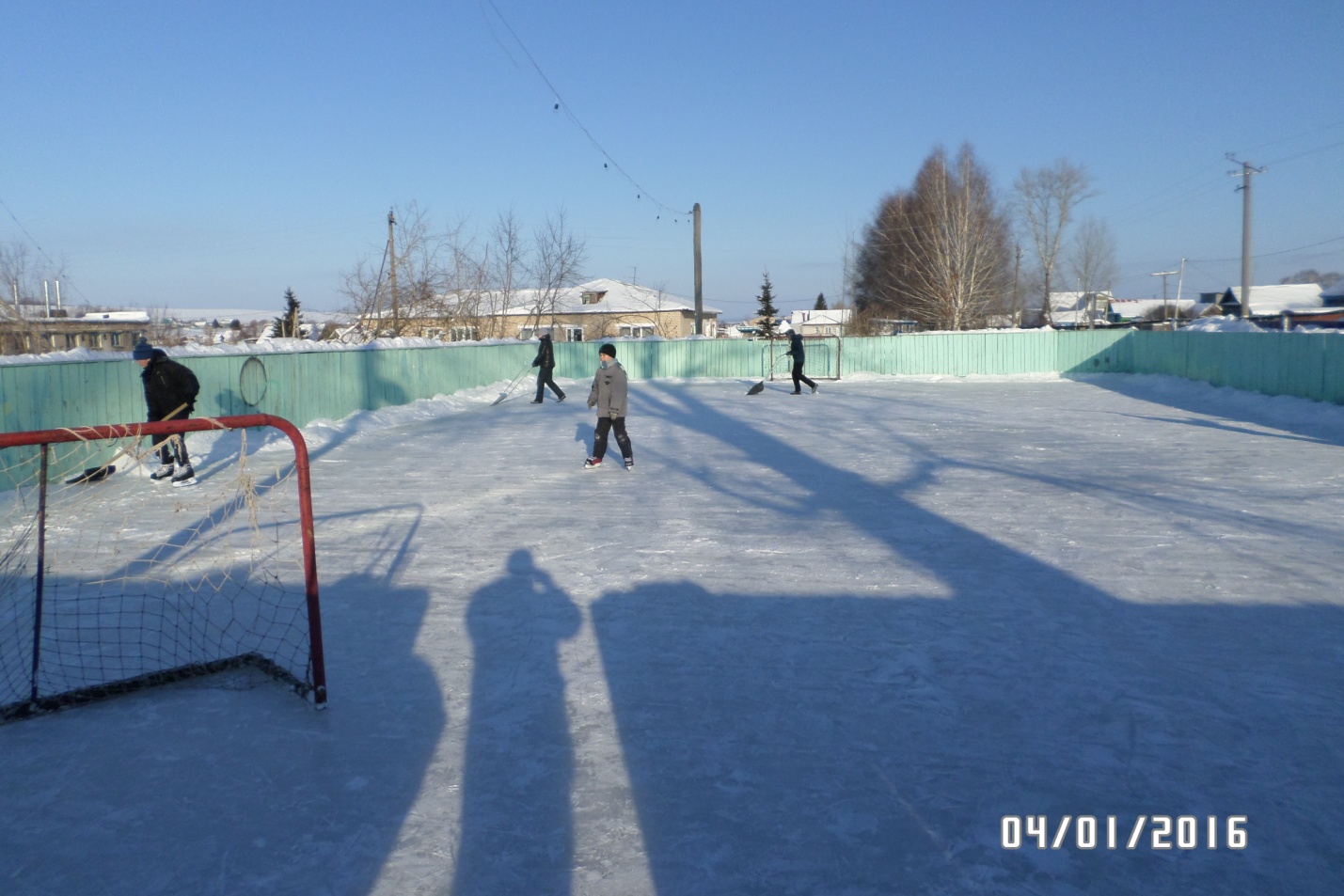 Соревнование по «Зимнему футболу на снегу»Встреча между командами «Вымпел» ДЮСШ-3 отделения гиревого спорта и «Студентов».                                    Счет 3:2 в пользу команды «Студентов».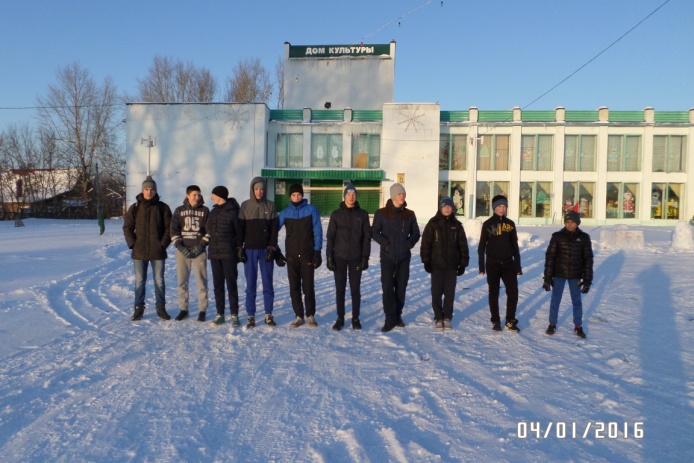 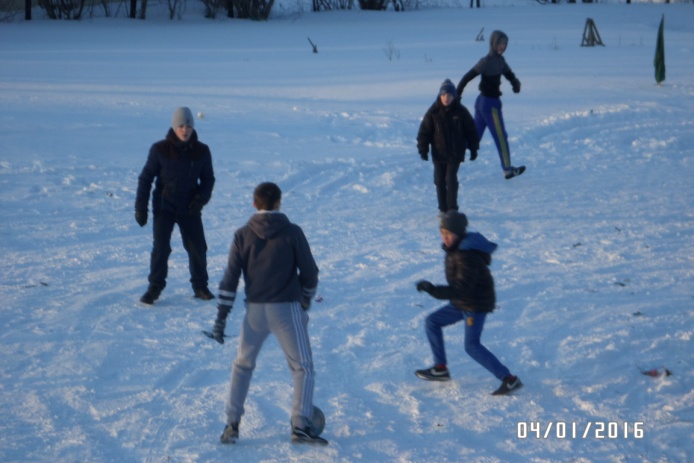 Встреча между командами «Вымпел» и «Питерские» с\м. Счет 2:0 в пользу «Вымпела»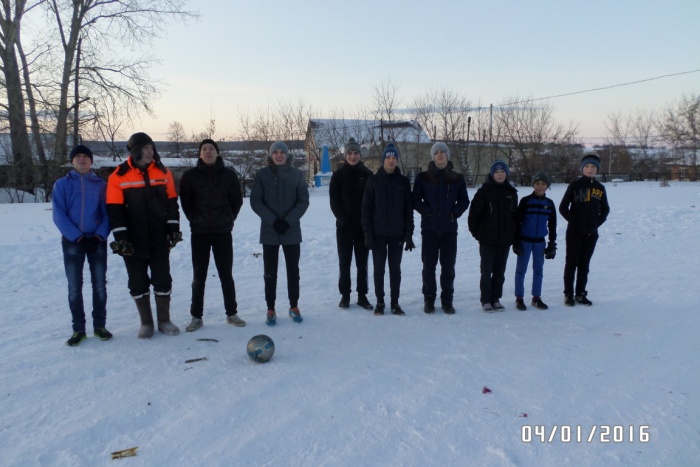 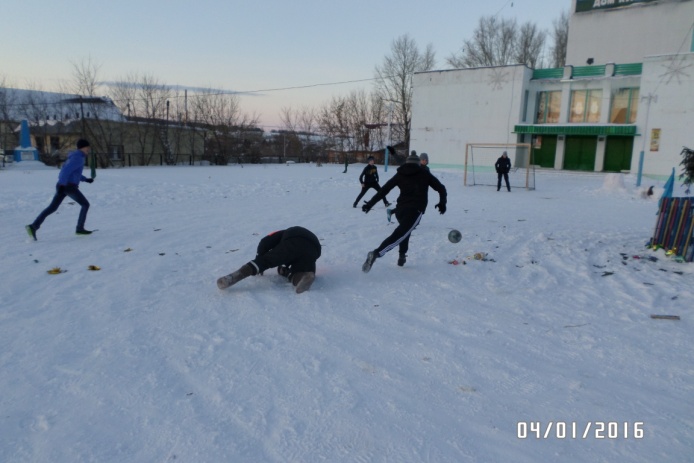 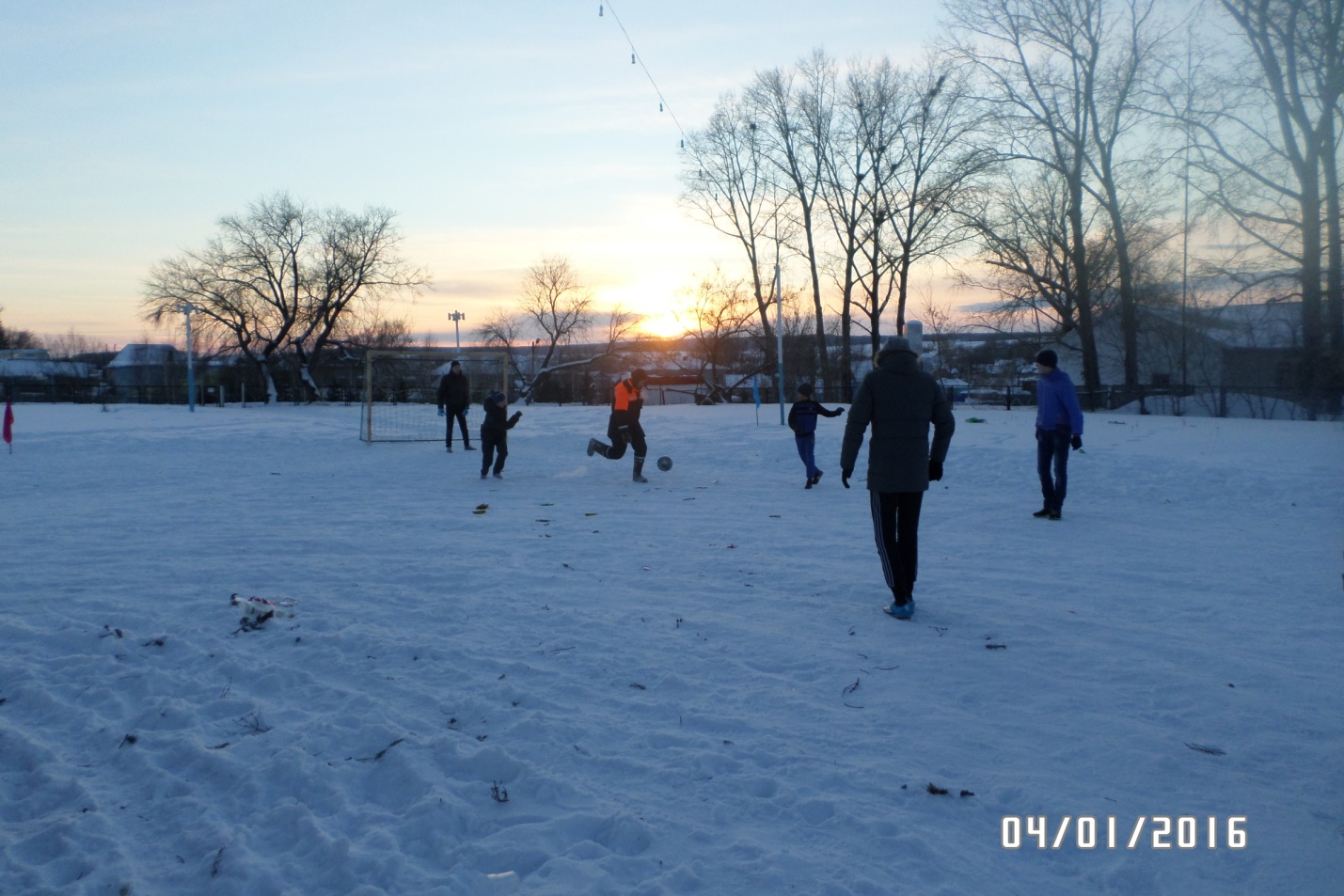 Встреча между командами «Питерские» и «Студентов» Счет 5:0  в пользу «Питерских».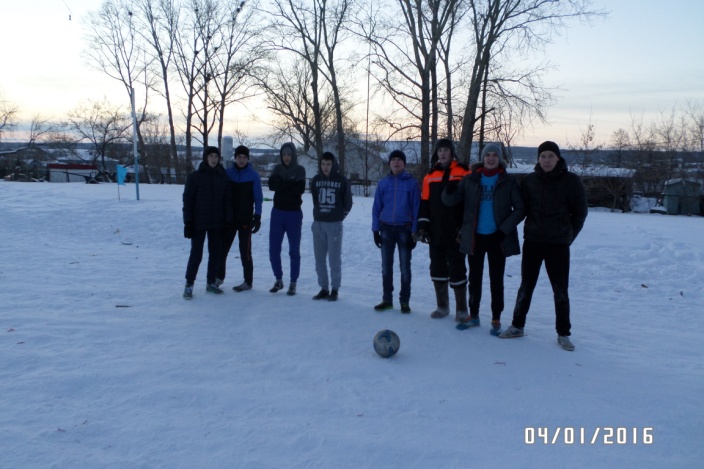 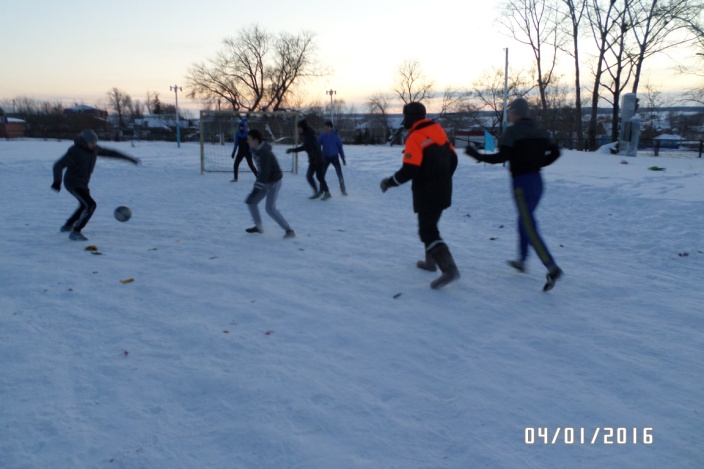 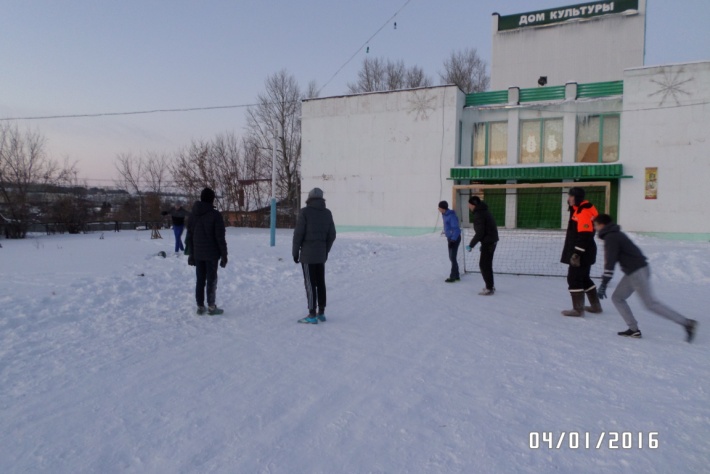 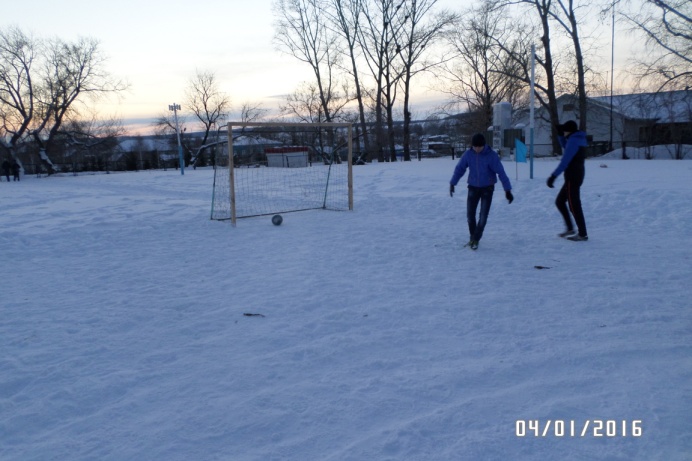 Занятия в тренажерном зале .                                                                     Игра в теннис.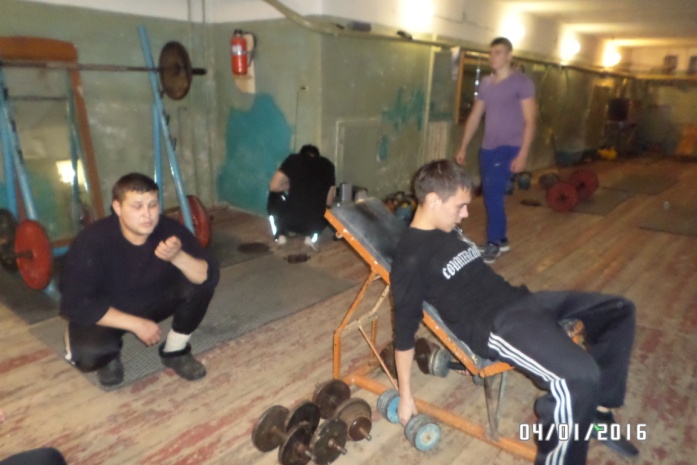 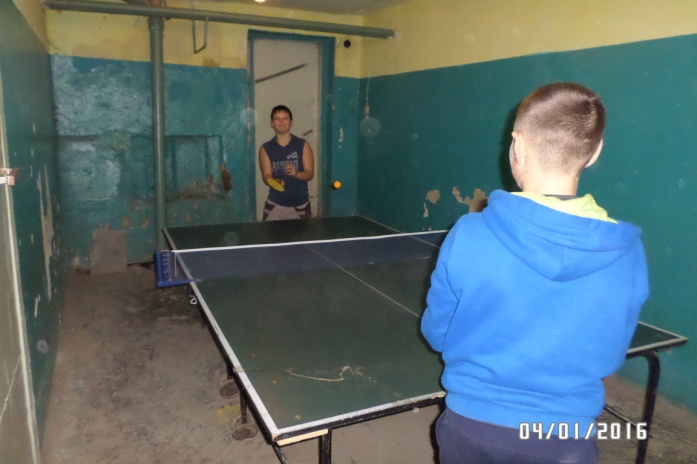 Отчет составил методист по спорту СП Петровский сельсовет Жуков Н. А.